Good Morning!!!    		 It’s Friday!!!!!!!  		  April 12, 2013How many days to go before the ELA?	__________Do Now: Pens out. Skills at the ready! Focus on reading passage and choosing the correct answer. 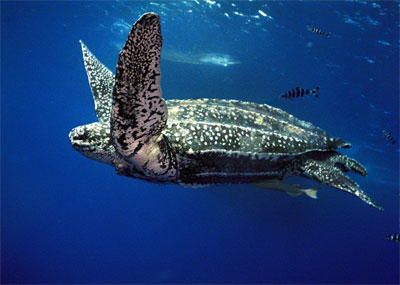 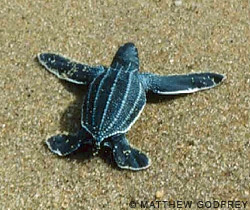 Objectives: SWBAT continue internalizing the four point rubric for long response writing through analysis of exemplars in cooperative group learning exercises 